Bhartiyam International School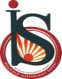 Pre-Mid Term Assessment  (2022-23)Subject: Political Science (SET-1)Class: XI- BDate: 05/08/2022					                  			M.M: 40
Name: _____________              Roll No: ___                    Duration: 90 minsGeneral Instructions: 1. This question paper has been divided into FOUR SECTIONS – A, B, C and D 2. Section A– Questions no. 1 to 6 are either MCQ (Multiple Choice Question) type OR Very-very Short Answer type Question carrying 1 mark each.3. Section B – Questions no. 7 to 11 are Short Answer Type Questions, carrying 2 marks each. Answer these Questions in 40-50 words.4. Section C– Questions no. 12 to 14 are Long Answer Type Questions, carrying 4 marks
each. Answers to them should not exceed 80 words each.5. Section D– Questions no. 15 to 16 are Very Long Answer Type Questions, carrying 6 marks
each. Answers to them should not exceed 120 words each.                                                                    Section A                                                     1x6 = 6Q1. Who moved objective resolution in Constituent Assembly?                                                             J L Nehru         B) S V Patel             C) M K Gandhi              D) B R AmbedkarQ2. Fundamental Rights are given in which part of the Indian Constitution?                                     Part I                 B) Part II                 C) Part III                       D) Part IVQ3. Who is the author of the book ‘Hind Swaraj’?                                                                                      Mahatma Gandhi    B) Aung San Suu Kyi     C) Subhash Chandra Bose     D) J S MillQ4. Provision related to Directive Principles of State Policies (DPSP) has been taken from the constitution of which country?                                                                                                                       USA                    B) UK                         C) Japan                      D) IrelandQ5. Name the autobiography of Nelson Mandela.  (Answer in one word)                                            Q6. Write the date mentioned in Preamble of the Indian constitution.   (Answer in one word)                                                                              Section B                                                    2x5=10Q7. How the power has been divided in the Indian Constitution?                                                         Q8. Why do we need affirmative action?                                                                                                      Q9. Throw some light on two kinds of action of J S Mill.                                                                          Q10. What are two connotations attached with world freedom?                                                             Q11.  Define "Bill of Rights".                                                                                                                                                                                                    Section C                                                    4x3=12Q12. What are the differences between negative and positive conception of liberty?                              Q13. What are the four-reasons given by J S Mill for protecting freedom of speech and expression?   Q14. What are the different kinds of Rights? Give one example of each type of Right.                                                                                                   Section D                                                    6x2=12Q15. Elaborate following terms in your own words                                                                                                  A) Sovereign State          B) Republic         C) FraternityQ16. Why do we need a constitution? Write any four points.                                                                              